Ålands lagtings beslut om antagande avLandskapslag om ändring av 3 § landskapslagen om tillämpning på Åland av lagen om nykterhetsarbete	I enlighet med lagtingets beslut ändras 3 § 3 punkten landskapslagen (2013:125) om tillämpning på Åland av lagen om nykterhetsarbete, som följer:3 §Avvikelser	Bestämmelserna i rikslagen gäller på Åland med följande avvikelser:- - - - - - - - - - - - - - - - - - - - - - - - - - - - - - - - - - - - - - - - - - - - - - - - - - - -	3) Hänvisningen i 7 § rikslagen till lagen om planering av och statsunderstöd för social- och hälsovården (FFS 733/1992) och lagen om statsandel för kommunal basservice (FFS 1704/2009) ska på Åland avse landskapslagen (1993:71) om planering av socialvården och landskapslagen (2017:…) om landskapsandelar till kommunerna.__________________	Denna lag träder i kraft den 1 januari 2018.	Åtgärder som verkställigheten av lagen förutsätter får vidtas innan lagen träder i kraft.__________________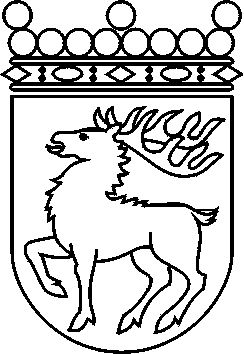 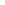 Ålands lagtingBESLUT LTB 86/2017BESLUT LTB 86/2017DatumÄrende2017-09-18LF 28/2016-2017	Mariehamn den 18 september 2017	Mariehamn den 18 september 2017Johan Ehn talmanJohan Ehn talmanVeronica Thörnroos vicetalmanViveka Eriksson  vicetalman